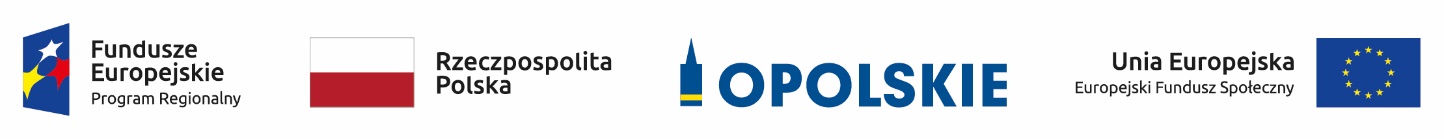 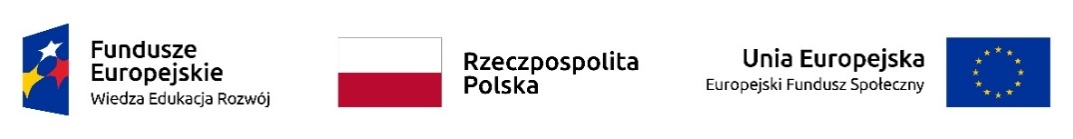 NL.0612.12.JW.2019                                                                                          Opole, dnia 10.10.2019r.Na podstawie art. 16 ustawy z dnia 29 stycznia 2004 r. Prawo zamówień publicznych,             w związku z art. 4 pkt. 8 tej ustawy, użytkownicy nieruchomości w Opolu przy ul. Głogowskiej 25, stanowiącej ich siedzibę, tj.: Województwo Opolskie - Wojewódzki Urząd Pracy w Opolu,Województwo Opolskie - Regionalny Ośrodek Polityki Społecznej w Opolu,Ośrodek Leczenia Odwykowego w Woskowicach Małych,Województwo Opolskie - Urząd Marszałkowski Województwa Opolskiego,zapraszają do złożenia oferty cenowej na realizację usługi pn.: „Administrowanie nieruchomością przy ul. Głogowskiej 25 w Opolu”.	Proszę o zapoznanie się z załączonymi materiałami, tj. Zapytaniem Ofertowym oraz                  z projektem Umowy.Zawarcie umowy planuje się na okres 3 lat, tj. od dnia 01.01.2020r. do dnia 31.12.2022r.	W przypadku zainteresowania z Państwa strony, ofertę /na załączonym formularzu/ proszę przesłać na adres: Wojewódzki Urząd Pracy w Opolu, ul. Głogowska 25c, 45-315 Opole lub złożyć osobiście w kancelarii urzędu – parter, pok. nr 10 - w terminie do dnia 21.10.2019r. Wszelkich informacji w przedmiotowej sprawie udziela Pani Jolanta Krupińska –      Kierownik Wydziału Administracyjnego, Tel. 77/44-16-707.___________________________________________________________________________________Wydatek współfinansowany przez Unię Europejską w ramach Europejskiego Funduszu Społecznego